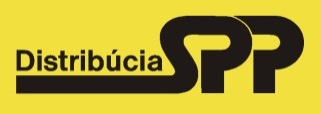 PLNOMOCENSTVOOsoba udeľujúca plnomocenstvo (ďalej len „splnomocniteľ“):Osoba udeľujúca plnomocenstvo (ďalej len „splnomocniteľ“):Osoba udeľujúca plnomocenstvo (ďalej len „splnomocniteľ“):Osoba udeľujúca plnomocenstvo (ďalej len „splnomocniteľ“):Osoba udeľujúca plnomocenstvo (ďalej len „splnomocniteľ“):Osoba udeľujúca plnomocenstvo (ďalej len „splnomocniteľ“):Osoba udeľujúca plnomocenstvo (ďalej len „splnomocniteľ“):Osoba udeľujúca plnomocenstvo (ďalej len „splnomocniteľ“):Meno a priezvisko / Obchodné meno:Meno a priezvisko / Obchodné meno:Meno a priezvisko / Obchodné meno:Osoba konajúca za právnickú osobu (meno, priezvisko, funkcia):Osoba konajúca za právnickú osobu (meno, priezvisko, funkcia):Osoba konajúca za právnickú osobu (meno, priezvisko, funkcia):Osoba konajúca za právnickú osobu (meno, priezvisko, funkcia):Trvalý pobyt / Sídlo:Dátum narodenia / IČO:Dátum narodenia / IČO:SPLNOMOCŇUJEMOsoba, ktorej sa plnomocenstvo udeľuje (ďalej len „splnomocnenec“):Osoba, ktorej sa plnomocenstvo udeľuje (ďalej len „splnomocnenec“):Osoba, ktorej sa plnomocenstvo udeľuje (ďalej len „splnomocnenec“):Osoba, ktorej sa plnomocenstvo udeľuje (ďalej len „splnomocnenec“):Osoba, ktorej sa plnomocenstvo udeľuje (ďalej len „splnomocnenec“):Osoba, ktorej sa plnomocenstvo udeľuje (ďalej len „splnomocnenec“):Osoba, ktorej sa plnomocenstvo udeľuje (ďalej len „splnomocnenec“):Osoba, ktorej sa plnomocenstvo udeľuje (ďalej len „splnomocnenec“):Meno a priezvisko / Obchodné meno:Meno a priezvisko / Obchodné meno:Meno a priezvisko / Obchodné meno:Osoba konajúca za právnickú osobu (meno, priezvisko, funkcia):Osoba konajúca za právnickú osobu (meno, priezvisko, funkcia):Osoba konajúca za právnickú osobu (meno, priezvisko, funkcia):Osoba konajúca za právnickú osobu (meno, priezvisko, funkcia):Trvalý pobyt / Sídlo:Dátum narodenia / IČO:Dátum narodenia / IČO:na vykonávanie všetkých úkonov súvisiacich s pripojením môjho odberného plynového zariadenia do distribučnej siete spoločnosti                          SPP - distribúcia, a.s., realizáciou technickej alebo obchodnej zmeny na odbernom mieste, ktoré je / bude vybudované na tomto mieste:Odberné miesto:Odberné miesto:Odberné miesto:Odberné miesto:Odberné miesto:Odberné miesto:Obec:Ulica:*Katastrálne územie:Číslo domu:*Číslo parcely:PSČ:Číslo LV:*Tieto údaje sa uvedú iba za predpokladu, ak v čase udelenia plnomocenstva existujúZa týmto účelom je splnomocnenec oprávnený v mojom mene najmä:podať a podpísať žiadosť o pripojenie odberného plynového zariadenia do distribučnej siete,podať a podpísať žiadosť o dodatok k zmluve o pripojení do distribučnej siete,podať a podpísať žiadosť o realizáciu pripojenia  do distribučnej siete a montáž meradla,podať a podpísať žiadosť o technickú zmenu na existujúcom odbernom plynovom zariadení,podať a podpísať žiadosť o demontáž a montáž meradla v súvislosti s realizáciou technickej zmeny,podať a podpísať žiadosť o obchodnú zmenu z dôvodu navýšenia / zníženia ročného zmluvného množstva plynu,podať a podpísať žiadosť o vydanie technických podmienok pre rozšírenie distribučnej siete,komunikovať  so zástupcami spoločnosti  SPP- distribúcia,  a.s. a preberať písomnosti od spoločnosti SPP - distribúcia, a.s. pri vybavovaní vyššie uvedeného,vykonať akékoľvek ďalšie úkony potrebné k realizácii vyššie uvedeného,podpísať zmluvu o pripojení do distribučnej siete vrátane jej dodatkov,podať a podpísať žiadosť o ukončenie / vysporiadanie zmluvy o pripojení do distribučnej siete,podpísať zmluvu o podmienkach rozšírenia distribučnej siete.Plnomocenstvo udeľujem na dobu určitú, do pripojenia odberného plynového zariadenia vybudovaného vo vyššie špecifikovanej nehnuteľnosti do distribučnej siete SPP - distribúcia, a.s. alebo do vykonania technickej alebo obchodnej zmeny.Dňa:Podpis splnomocniteľa:UPOZORNENIE: Splnomocniteľ podpisom tohto plnomocenstva potvrdzuje pravdivosť  údajov v ňom uvedených. Podpis splnomocniteľa na úkony splnomocnenca uvedené v bodoch 1 až 9 nie je potrebné úradne overiť.Podpis splnomocniteľa na úkony splnomocnenca uvedené v bodoch 10 až 12 je potrebné úradne overiť.Ak podpis splnomocniteľa na tomto plnomocenstve nie je úradne overený, je splnomocnenec oprávnený zastupovať splnomocniteľa iba v rozsahu uvedenom v bodoch 1 až 9.